ПРИКАЗ №01-10/13 в                                                                                                       «02» марта 2020г."Об утверждении перечня должностей, замещение которых связано с коррупционными рисками" 	В целях реализации статьи 13.3 Федерального закона от 25 декабря 2008 года № 273-ФЭ "О противодействии коррупции", руководствуясь нормами, установленными разделом III Указа Президента РФ от 18.05.2009 № 557 "Об утверждении перечня должностей федеральной государственной службы, при замещении которых федеральные государственные служащие обязаны представлять сведения о своих доходах, об имуществе и обязательствах имущественного характера, а также сведения о доходах, об имуществе и обязательствах имущественного характера своих супруги (супруга) и несовершеннолетних детей" (с изменениями и дополнениями) для осуществления контроля исполнения противодействия коррупции МБДОУ Д/с №39 «Ромашка» ПРИКАЗЫВАЮ:1. Утвердить перечень должностей МБДОУ Д/с №39 «Ромашка», замещение которых связано с коррупционными рисками (Приложение 1). 2. Ответственному за ведение сайта ДОУ Архиповой М.А. разместить данный приказ на официальном сайте МБДОУ Д/с №39 «Ромашка»4. Контроль за исполнением настоящего приказа возлагаю на себяЗаведующий:                        Молгарова Е.Н.Приложение №1к приказу №01-10/13 в  от «02» марта 2020г. «Об утверждении перечня должностей, замещение которых связано с коррупционными рисками» Перечень должностей МБДОУ Д/с №39 «Ромашка», замещение которыхсвязано с коррупционными рисками:1) Заведующий 2) Заместитель заведующего по административно-хозяйственной работе 3) Заместитель заведующего по учебно-воспитательной работе 4) Специалист по кадрам5) Воспитатель	МУНИЦИПАЛЬНОЕ БЮДЖЕТНОЕ ДОШКОЛЬНОЕ ОБРАЗОВАТЕЛЬНОЕ УЧРЕЖДЕНИЕ «ДЕТСКИЙ САД ОБЩЕРАЗВИВАЮЩЕГО ВИДА С ПРИОРИТЕТНЫМ ОСУЩЕСТВЛЕНИЕМ ДЕЯТЕЛЬНОСТИ ПО СОЦИАЛЬНО - ЛИЧНОСТНОМУ РАЗВИТИЮ ДЕТЕЙ №39«РОМАШКА», ДОПОЛНИТЕЛЬНЫЕ ГРУППЫ «СКАЗОЧНАЯ СТРАНА» ГОРОДСКОГО ОКРУГА«ГОРОД ЯКУТСК»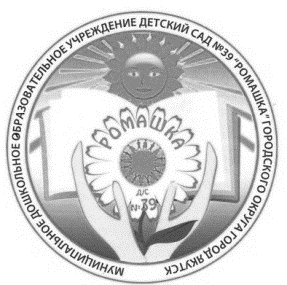 «ДЬОКУУСКАЙ КУОРАТ»КУОРАТТАА5Ы УОКУРУГУН39 №-ДЭЭХ О5ОНУ ОЛОХХО - ДЬАhАХХА УРАТЫ КИhИ БУОЛАРГА САЙЫННАРАР СҮРҮН ХАЙЫСХАЛААХ «РОМАШКА» УhУЙААН,  «ОСТУОРУЙА ДОЙДУТА» ЭБИИ БѲЛѲХТѲРѲ677013 Российская Федерация, Республика Саха (Якутия),г. Якутск, ул. Сергеляхская 10/2, ул. Лермонтова 96/1, тел/факс: (4112) 36-31-86, 40-27-28  e-mail: detsad39@yaguo.ru677013 Российская Федерация, Республика Саха (Якутия),г. Якутск, ул. Сергеляхская 10/2, ул. Лермонтова 96/1, тел/факс: (4112) 36-31-86, 40-27-28  e-mail: detsad39@yaguo.ru677013 Российская Федерация, Республика Саха (Якутия),г. Якутск, ул. Сергеляхская 10/2, ул. Лермонтова 96/1, тел/факс: (4112) 36-31-86, 40-27-28  e-mail: detsad39@yaguo.ru